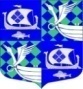 Глава администрации муниципального образования«Приморское городское поселение»Выборгского района Ленинградской областиПОСТАНОВЛЕНИЕ« 25» ноября 2019г.                                                                                     № 907О внесение изменений в постановление от 28 января 2015 года №11 «Об образовании и утверждении  Положения  о комиссии  по чрезвычайным ситуациям и  обеспечению пожарной безопасности МО «Приморское городское поселение».      В   соответствии    с   законом   Российской   Федерации   от    06    октября  2003 года  № 131- ФЗ «Об общих принципах организации местного самоуправления   в Российской Федерации», с постановлением  Правительства Российской    Федерации   от 30  декабря  2003 года   № 794  «О единой государственной системе предупреждения и ликвидации чрезвычайных  ситуаций»,  в   связи с     организационно - штатными    мероприятиями в администрации    МО   «Приморское    городское    поселение»   и  взаимодействующих организациях, ПОСТАНОВЛЯЮ:1. Внести изменение в персональный  состав  комиссии   по  предупреждению  и   ликвидации   последствий   чрезвычайных    ситуаций   и   обеспечению     пожарной       безопасности    МО  «Приморское городское поселение»  Выборгского района Ленинградской области   (приложение 2).           2. Настоящее постановление опубликовать в газете «Выборг» и на официальном сайте  МО «Приморское городское поселение».
          3.   Постановление вступает в силу после официального опубликования.          4. Признать утратившего силу постановление от 25.04.2018 г. №426 «О внесении изменений в постановление от 28 января 2015 года №11 «Об образовании и утверждении Положения о комиссии по чрезвычайным ситуациям и обеспечению пожарной безопасности МО «Приморское городское поселение»».  5.  Контроль   за  исполнением настоящего  постановления  возложить на  первого заместителя главы администрации МО «Приморское городское поселение» Выборгский район Ленинградская область Карнаухову Н.А.Глава администрации муниципального образования                                                       Е.В. Шестаков   Разослано: дело, сайт администрации, Карнаухова Н.А., Лихачев А.И., прокуратура,  газета «Выборг», МО «Выборгский район», ОНД Выборгского района УНД ГУ МЧС России по ЛО.    Приложение 2                                                                        УТВЕРЖДЕНО                                                                   постановлением администрации МО                                                                 «Приморское городское поселение»                                                          «25»  ноября  2019г.   № 907СПИСОКЧленов комиссии по КЧС и ОПБ при администрацииМО «Приморское городское поселение»№Ф.И.ОДолжностьТелефон12341Шестаков Евгений ВалерьевичПредседатель КЧСГлава администрации МО75-101 2КарнауховаНаталья АркадьевнаЗаместитель председателя КЧС, заместитель главы администрации МО75-445 3КомароваОксана ВладимировнаЗаместитель председателя КЧС, заместитель главы администрации МО77-4514Слобожанюк Светлана ВладимировнаЧлен КЧС, заместитель главы администрации МО76-3815Лихачев Александр ИвановичСекретарь комиссии КЧСВедущий специалист администрации75-2606СмирновМаксим Андреевич(по согласованию)Член КЧС – заместитель начальника участка №9  АО «Выборгтеплоэнерго»20-9747ШапкаВасилий Васильевич(по согласованию)Член КЧС – начальник линейного участка №» ЛО филиала ОАО «Северо-западный телеком»75-113 (ф);75-945;75-9658ШведовАлексей Вячеславович(по согласованию)Член КЧС – начальник 101 ОП УМВД России по Выборгскому району74-560;74-0809ЕременкоМаксим Викторович(по согласованию)Член КЧС – Приморское леснич. Рощинского лесхоза75-583; 10Пенджиев Рустам Ахмедович(по согласованию)И.о. главного врача ГБУЗ ЛО «Приморская РБ»75-130; 11ГалковскийИгорь Игоревич(по согласованию)Член КЧС – Нач. 107 ПЧ Выборгского ОГПС ГКУ «Леноблпожспас» 75-501. 